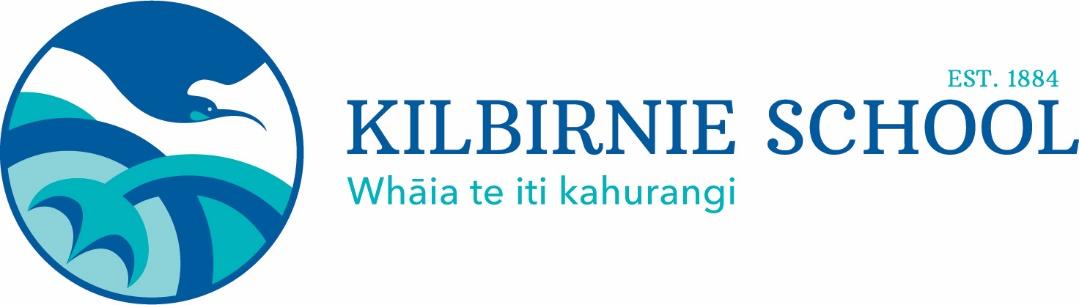 Clay Brick Order FormThe New Whātaitai Hub Building Outdoor area fundraiserPlease complete all sections of the order form.  One order form per brick.Payment Method:For more details and FAQ’s see Kilbirnie.school.nzAny queries please email office@kilbirnie.school.nzName:Mobile Number:Email:Date Paid $150.00Receipt Required (please highlight one)   Yes or no Receipt Required (please highlight one)   Yes or no Complete below what you would like to be printed on your brick:Clay Brick - Maximum of 3 lines, 16 characters including spaces on each linePlease highlight payment methodDirect Credit Kilbirnie School Bank account: Westpac---03 0515 0220109 01 (Please put in your name and Clay as a reference)Eftpos or cash (correct cash please) at the school office